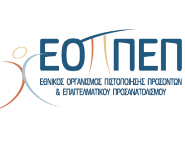 Επαγγελματικά ΔικαιώματαΣτους σκοπούς του Ε.Ο.Π.Π.Ε.Π. περιλαμβάνεται η εισήγηση στον Υπουργό Παιδείας, Έρευνας και Θρησκευμάτων για τον καθορισμό επαγγελματικών δικαιωμάτων των κατόχων προσόντων που αποκτώνται στο πλαίσιο της δια βίου μάθησης, πλην της ανώτατης εκπαίδευσης. (ν.4115/2013).Επίσης, με απόφαση του Υπουργού Παιδείας, Έρευνας και Θρησκευμάτων, ύστερα από εισήγηση του Δ.Σ. του Ε.Ο.Π.Π.Ε.Π., είναι δυνατή η χορήγηση αντιστοιχίας των επαγγελματικών δικαιωμάτων των κατόχων τίτλων ειδικοτήτων που αποκτήθηκαν στο πλαίσιο της Δευτεροβάθμιας Επαγγελματικής Εκπαίδευσης και αυτών της Αρχικής Επαγγελματικής Κατάρτισης, ήτοι των αποφοίτων των I.E.Κ., με τα αντίστοιχα επαγγελματικά δικαιώματα κατόχων αντίστοιχων τίτλων ειδικοτήτων προϋφιστάμενων αντίστοιχων συστημάτων εκπαίδευσης και κατάρτισης που έχουν ήδη απονεμηθεί με προεδρικά διατάγματα.Τονίζεται ότι ο Ε.Ο.Π.Π.Ε.Π. δεν χορηγεί άδειες άσκησης επαγγέλματος για καμία επαγγελματική δραστηριότητα. Αυτές εκδίδονται από τις αντίστοιχες αρμόδιες υπηρεσίες.Τι είναι όμως τα επαγγελματικά δικαιώματα; Τι σημαίνει «νομοθετικά κατοχυρωμένο επάγγελμα»; Για ποια επαγγέλματα αποδίδονται επαγγελματικά δικαιώματα; Τι είναι τα επαγγελματικά δικαιώματα;Νομοθετικά κατοχυρωμένο επάγγελμαΑρχή της επαγγελματικής ελευθερίαςΚατηγοριοποίηση επαγγελμάτων δευτεροβάθμιας επαγγελματικής εκπαίδευσης και μεταδευτεροβάθμιας επαγγελματικής εκπαίδευσης και κατάρτισηςΑναζητήστε τα επαγγελματικά δικαιώματα των κατόχων τίτλων ειδικοτήτων που αποκτήθηκαν στο πλαίσιο της Δευτεροβάθμιας Επαγγελματικής Εκπαίδευσης και των Ι.Ε.Κ., ανά τύπο σχολείου και ειδικότητα:ΕΝΙΑΙΟ ΠΟΛΥΚΛΑΔΙΚΟ ΛΥΚΕΙΟΕΠΑΓΓΕΛΜΑΤΙΚΗ ΣΧΟΛΗΕΠΑ.Σ. ΜΑΘΗΤΕΙΑΣ ΟΑΕΔΕΠΑΓΓΕΛΜΑΤΙΚΟ ΛΥΚΕΙΟ του Ν.3475/2006ΕΠΑΓΓΕΛΜΑΤΙΚΟ ΛΥΚΕΙΟ του Ν.4186/2013ΕΠΑΓΓΕΛΜΑΤΙΚΟ ΛΥΚΕΙΟ ΤΟΥ Ν.4386/2016
ΕΠΑΛ ΜαθητείαςΙΕΚ Ν 2009-1992ΙΕΚ Ν 4186-2013ΛΥΚΕΙΟ ΕΜΠΟΡΙΚΟΥ ΝΑΥΤΙΚΟΥΤΕΕ Α ΚΥΚΛΟΥΤΕΕ Β ΚΥΚΛΟΥΤΕΧΝΙΚΗ ΕΠΑΓΓΕΛΜΑΤΙΚΗ ΣΧΟΛΗ (Τ.Ε.Σ.)ΤΕΧΝΙΚΟ ΛΥΚΕΙΟ